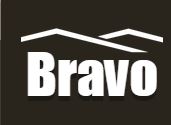 Адрес:     г. Караганда, ул. Казахстанская, дом 38Тел:      +7 (7212) 41-66-24Моб:    +7 (701) 52-11-903Сайт:     bravo.com.kz	 brozex.kzEmail:    bravokz09@mail.ruКоммерческое предложение от  27.03.2016Коммерческое предложениеКомпания «Bravo» предлагает Вашему вниманию материалы и системы, способные подчеркнуть индивидуальность каждого строительного объекта, будь то административные здания или частные коттеджи. Наши преимущества:		- собственная мастерская фасадного декора- собственный кузнечный цех с самым современным  оборудованием- гибкая система скидок- материалы высокого качества- изготовим материалы любых форм и размеровМы так же будем рады предоставить услуги по монтажу, обучению на местах.	Будем рады сотрудничеству на взаимовыгодных условиях.С уважением, Директор                                                              Пугаченко П. Г.Компании «Bravo»                        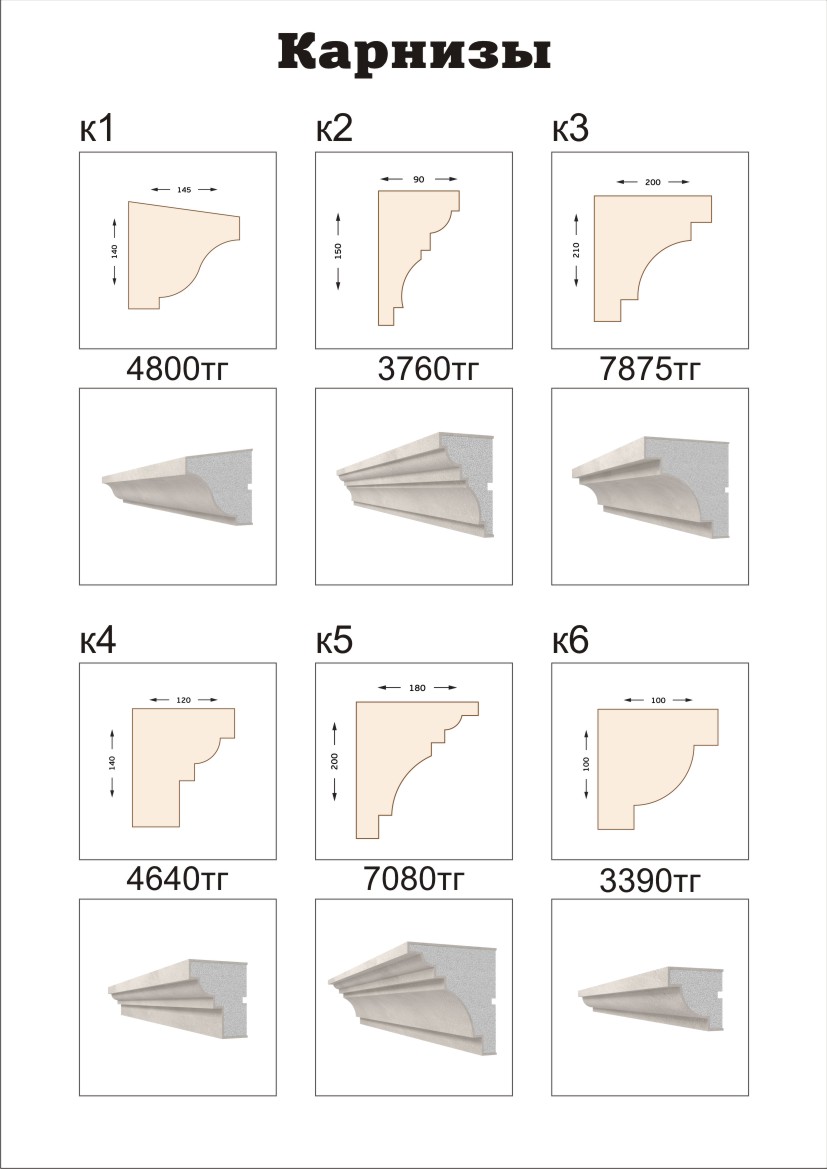 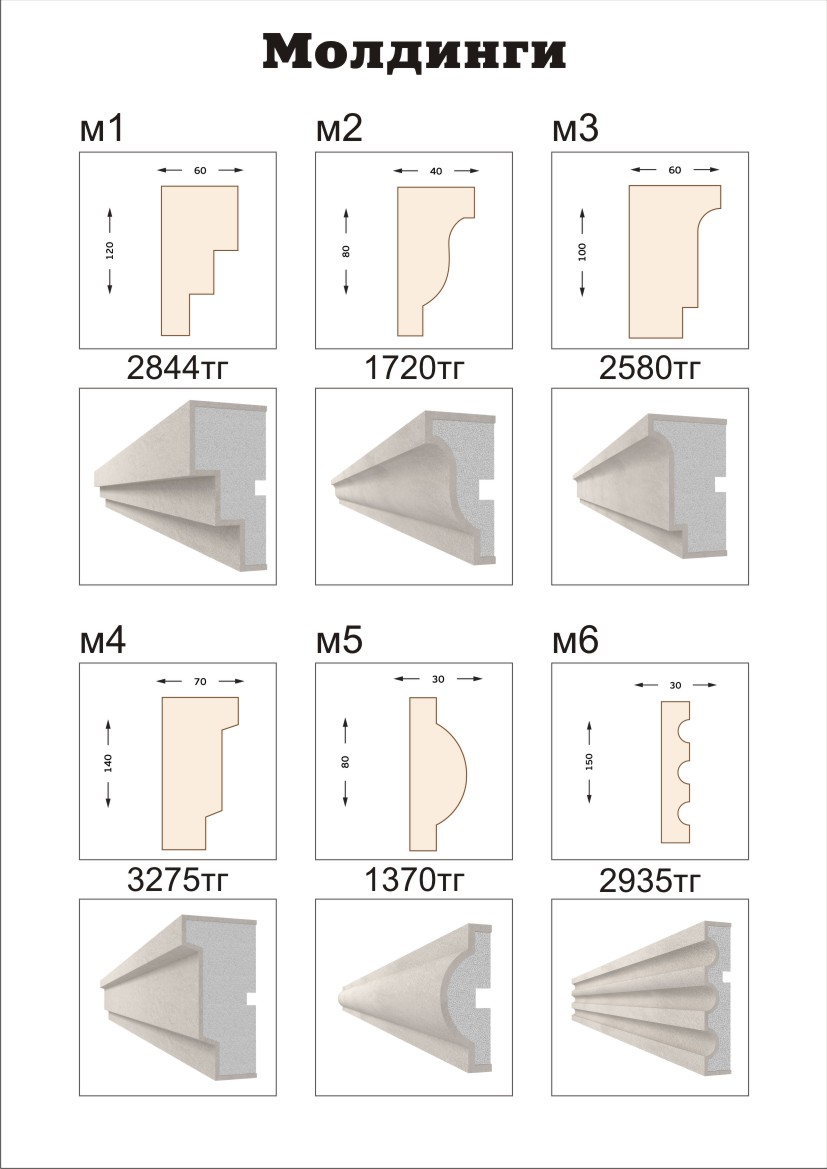 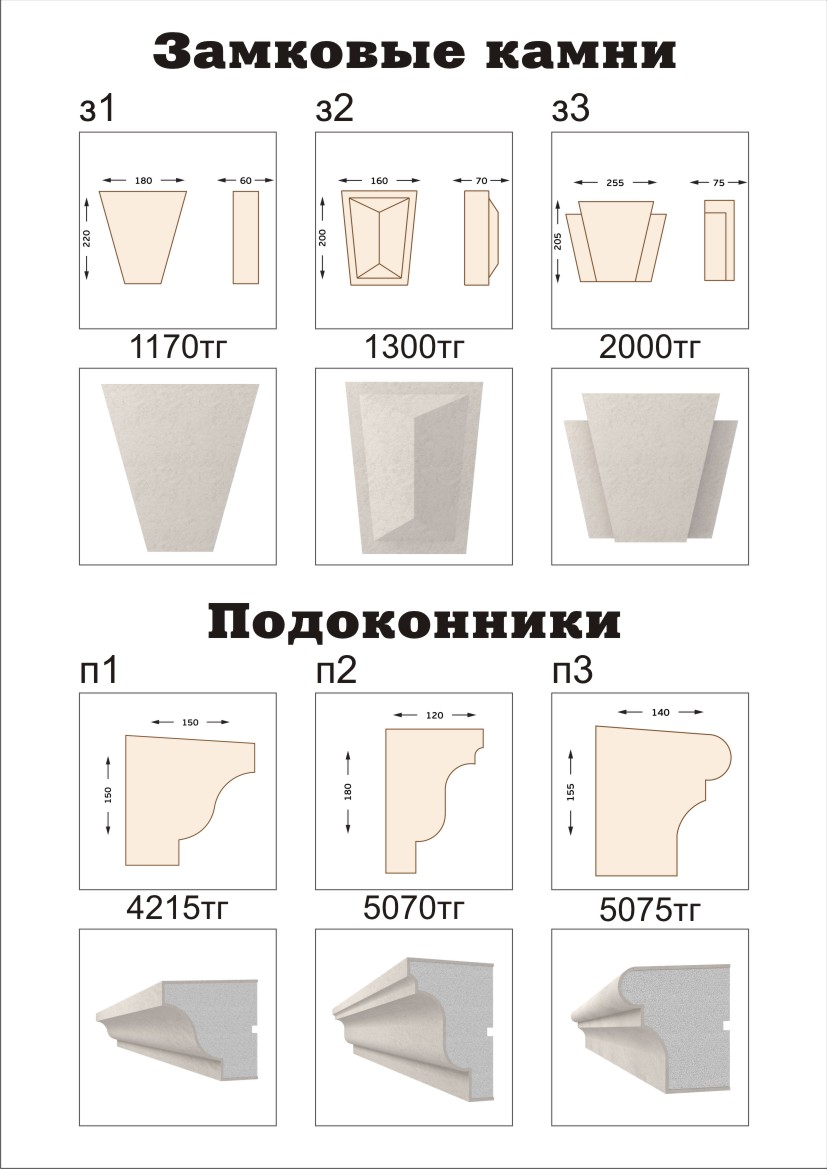 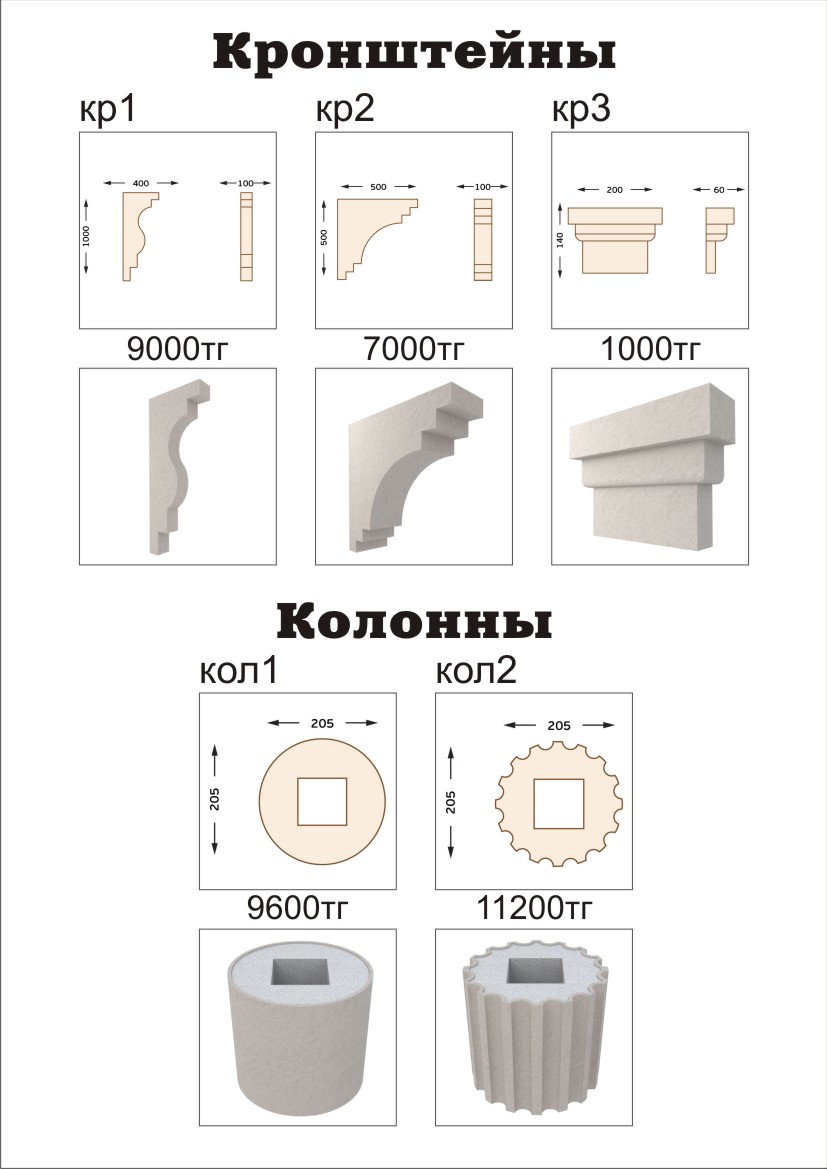 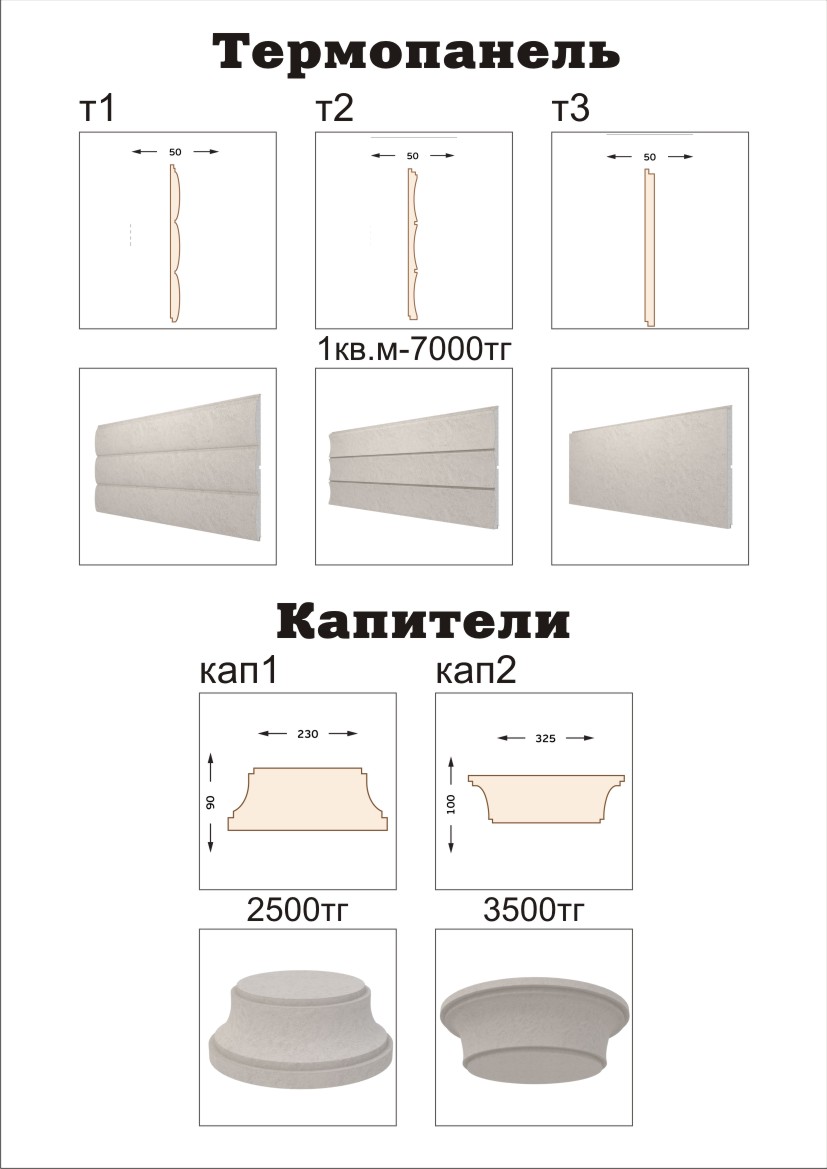 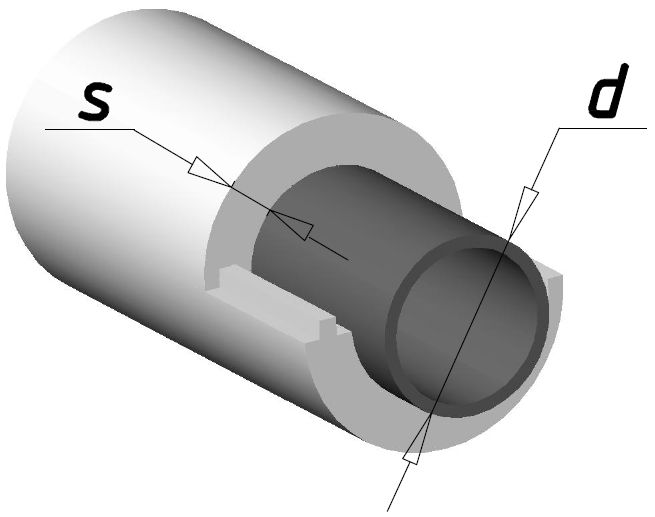 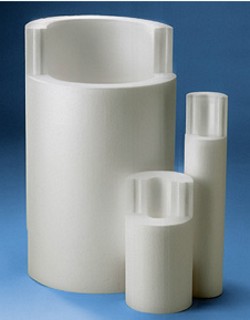 Прайс листТеплоизоляция труб из пенопластаПРЕИМУЩЕСТВА ФАСАДНОГО ДЕКОРА ИЗ ПЕНОПОЛИСТИРОЛА— Внешний видНеограниченный выбор моделей для обновления фасадов зданий— Индивидуальный подходВозможность изготовления деталей и элементов по Вашим размерам и любым геометрическим формам.— ЛегкостьПрофили очень легкие, не нагружают фасады зданий, позволяют крепить на любую классическую стену— ЭкономичностьИспользование продукции экономичнее, чем натуральный камень или бетон— УстойчивостьСрок службы продукции равен сроку службы здания— Быстрый монтажПри монтаже не требуется использование сеток и штукатурок— Экономия энергииДекоративная изоляция обладает всеми особенностями других изоляционных систем.— Чистый монтажПри обновлении фасадов не загрязняются окна, жалюзи, кондиционеры.— Ровная поверхностьЗащитный слой наносится в фабричных условиях, конечный результат получается ровным.— Ознакомиться с образцами Вы можете по адресуг. Караганда, ул. Казахстанская, дом 38.Кованые изделияМы изготавливаем ваш заказ полностью сами, без каких либо посредников! Наше оборудование позволяет нам производить любые кованые изделия и кованые элементы в своем цеху. Голый металл путем профессиональной, слаженной и оптимизированной работы превращаем в красивое изделие художественной ковки. Электростатическая покраска кованых изделий специальными кузнечными красками дает прочный и ровный слой, который играет на свету. А затем художник по металлу вручную наносить износостойкую патину на краску для придания старины либо выделения отдельных элементов ковки.Мы не просто производим ковку, мы подходим к каждому заказу кованых изделий с умом и делаем кованое изделие максимально удобным и практичным.  Мы изготовим для вас красивые и долговечные кованые изделия по приемлемой цене! ПРЕИМУЩЕСТВА НАШИХ КОВАНЫХ ИЗДЕЛИЙ Один из самых оснащенных кузнечных цехов в городеСами закупаем металл на заводе Сами проектируем кованые изделияСами изготавливаем любые кованые элементыСами являемся оптовым поставщиком кованых элементовСами красим и патинируем кованые изделияСами доставляем и устанавливаемИменно поэтому мы можем предложить самые низкие цены за кованые изделия отличного качества!d, Диаметр трубы,ммЕдиница измерения,пмS, толщинаЦена,тгS, толщинаЦена,тг2513440549032134605500401347055105013490554065135805630761360056608213660572010213700575011413730578013313860592015013102051150